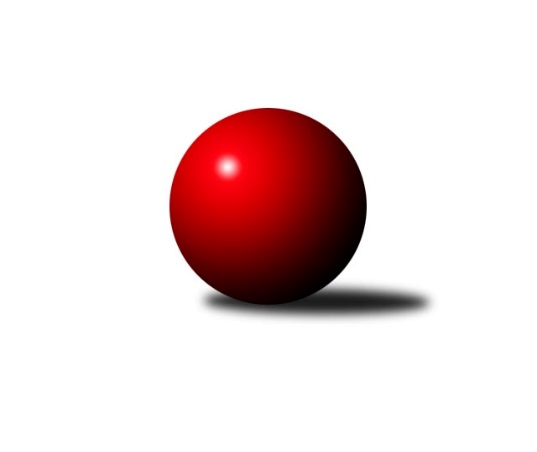 Č.17Ročník 2021/2022	3.5.2024 2. KLM A 2021/2022Statistika 17. kolaTabulka družstev:		družstvo	záp	výh	rem	proh	skore	sety	průměr	body	plné	dorážka	chyby	1.	KK SDS Sadská	17	16	0	1	108.0 : 28.0 	(267.5 : 140.5)	3376	32	2228	1148	17.8	2.	TJ Slovan Karlovy Vary	16	12	0	4	84.0 : 44.0 	(223.5 : 160.5)	3325	24	2217	1108	24.9	3.	TJ Sokol Kdyně	17	11	0	6	80.5 : 55.5 	(211.0 : 197.0)	3299	22	2211	1089	25.2	4.	TJ Lomnice	17	10	1	6	72.5 : 63.5 	(201.0 : 207.0)	3232	21	2165	1068	30.4	5.	KK Kosmonosy	17	9	1	7	73.0 : 63.0 	(205.0 : 203.0)	3278	19	2200	1079	24.6	6.	TJ Červený Kostelec	17	9	1	7	67.0 : 69.0 	(201.5 : 206.5)	3292	19	2195	1097	27.6	7.	TJ Sokol Tehovec	16	6	1	9	60.5 : 67.5 	(196.0 : 188.0)	3264	13	2193	1071	28.6	8.	SKK Bohušovice	16	6	0	10	47.5 : 80.5 	(183.0 : 201.0)	3248	12	2185	1063	27.9	9.	Kuželky Aš	15	5	0	10	51.0 : 69.0 	(165.5 : 194.5)	3274	10	2185	1089	23.9	10.	Vltavan Loučovice	17	5	0	12	51.5 : 84.5 	(172.0 : 236.0)	3225	10	2176	1049	35.6	11.	SKK Jičín	16	4	1	11	52.0 : 76.0 	(174.5 : 209.5)	3246	9	2196	1050	33.1	12.	TJ Sokol Duchcov B	17	3	1	13	44.5 : 91.5 	(175.5 : 232.5)	3187	7	2157	1030	35.5Tabulka doma:		družstvo	záp	výh	rem	proh	skore	sety	průměr	body	maximum	minimum	1.	KK SDS Sadská	9	9	0	0	58.0 : 14.0 	(140.5 : 75.5)	3421	18	3599	3253	2.	TJ Lomnice	9	6	1	2	43.0 : 29.0 	(117.0 : 99.0)	3160	13	3274	3070	3.	TJ Slovan Karlovy Vary	8	6	0	2	40.0 : 24.0 	(106.5 : 85.5)	3353	12	3448	3284	4.	TJ Červený Kostelec	8	6	0	2	35.5 : 28.5 	(98.5 : 93.5)	3435	12	3523	3321	5.	TJ Sokol Kdyně	9	6	0	3	41.0 : 31.0 	(107.5 : 108.5)	3280	12	3444	3118	6.	Kuželky Aš	8	4	0	4	30.5 : 33.5 	(90.5 : 101.5)	3268	8	3357	3201	7.	SKK Bohušovice	9	4	0	5	30.5 : 41.5 	(107.0 : 109.0)	3198	8	3310	3133	8.	TJ Sokol Tehovec	8	3	1	4	32.0 : 32.0 	(100.5 : 91.5)	3332	7	3403	3223	9.	KK Kosmonosy	8	3	1	4	29.0 : 35.0 	(90.5 : 101.5)	3275	7	3343	3214	10.	SKK Jičín	7	3	0	4	30.0 : 26.0 	(79.5 : 88.5)	3268	6	3414	3150	11.	Vltavan Loučovice	8	2	0	6	24.5 : 39.5 	(85.0 : 107.0)	3217	4	3311	3104	12.	TJ Sokol Duchcov B	8	2	0	6	21.5 : 42.5 	(72.0 : 120.0)	3269	4	3409	3127Tabulka venku:		družstvo	záp	výh	rem	proh	skore	sety	průměr	body	maximum	minimum	1.	KK SDS Sadská	8	7	0	1	50.0 : 14.0 	(127.0 : 65.0)	3370	14	3511	3236	2.	TJ Slovan Karlovy Vary	8	6	0	2	44.0 : 20.0 	(117.0 : 75.0)	3322	12	3443	3153	3.	KK Kosmonosy	9	6	0	3	44.0 : 28.0 	(114.5 : 101.5)	3279	12	3440	3056	4.	TJ Sokol Kdyně	8	5	0	3	39.5 : 24.5 	(103.5 : 88.5)	3302	10	3402	3176	5.	TJ Lomnice	8	4	0	4	29.5 : 34.5 	(84.0 : 108.0)	3241	8	3394	3126	6.	TJ Červený Kostelec	9	3	1	5	31.5 : 40.5 	(103.0 : 113.0)	3276	7	3366	3077	7.	TJ Sokol Tehovec	8	3	0	5	28.5 : 35.5 	(95.5 : 96.5)	3256	6	3427	3011	8.	Vltavan Loučovice	9	3	0	6	27.0 : 45.0 	(87.0 : 129.0)	3226	6	3356	2973	9.	SKK Bohušovice	7	2	0	5	17.0 : 39.0 	(76.0 : 92.0)	3255	4	3330	3080	10.	TJ Sokol Duchcov B	9	1	1	7	23.0 : 49.0 	(103.5 : 112.5)	3178	3	3296	3033	11.	SKK Jičín	9	1	1	7	22.0 : 50.0 	(95.0 : 121.0)	3243	3	3329	3106	12.	Kuželky Aš	7	1	0	6	20.5 : 35.5 	(75.0 : 93.0)	3275	2	3430	3083Tabulka podzimní části:		družstvo	záp	výh	rem	proh	skore	sety	průměr	body	doma	venku	1.	KK SDS Sadská	11	11	0	0	68.0 : 20.0 	(163.5 : 100.5)	3359	22 	6 	0 	0 	5 	0 	0	2.	TJ Slovan Karlovy Vary	11	8	0	3	58.0 : 30.0 	(149.0 : 115.0)	3288	16 	5 	0 	1 	3 	0 	2	3.	TJ Sokol Kdyně	11	7	0	4	50.0 : 38.0 	(132.0 : 132.0)	3274	14 	5 	0 	1 	2 	0 	3	4.	TJ Lomnice	11	7	0	4	49.0 : 39.0 	(135.0 : 129.0)	3260	14 	4 	0 	1 	3 	0 	3	5.	TJ Červený Kostelec	11	6	1	4	46.5 : 41.5 	(136.0 : 128.0)	3315	13 	4 	0 	1 	2 	1 	3	6.	KK Kosmonosy	11	6	0	5	44.0 : 44.0 	(124.0 : 140.0)	3245	12 	3 	0 	3 	3 	0 	2	7.	TJ Sokol Tehovec	11	4	1	6	41.5 : 46.5 	(134.5 : 129.5)	3277	9 	1 	1 	3 	3 	0 	3	8.	Vltavan Loučovice	11	4	0	7	39.0 : 49.0 	(122.0 : 142.0)	3226	8 	2 	0 	3 	2 	0 	4	9.	SKK Bohušovice	11	4	0	7	33.0 : 55.0 	(130.5 : 133.5)	3245	8 	2 	0 	3 	2 	0 	4	10.	SKK Jičín	11	3	0	8	36.0 : 52.0 	(122.0 : 142.0)	3216	6 	3 	0 	3 	0 	0 	5	11.	Kuželky Aš	11	3	0	8	33.5 : 54.5 	(117.5 : 146.5)	3278	6 	3 	0 	3 	0 	0 	5	12.	TJ Sokol Duchcov B	11	2	0	9	29.5 : 58.5 	(118.0 : 146.0)	3204	4 	1 	0 	4 	1 	0 	5Tabulka jarní části:		družstvo	záp	výh	rem	proh	skore	sety	průměr	body	doma	venku	1.	KK SDS Sadská	6	5	0	1	40.0 : 8.0 	(104.0 : 40.0)	3421	10 	3 	0 	0 	2 	0 	1 	2.	TJ Slovan Karlovy Vary	5	4	0	1	26.0 : 14.0 	(74.5 : 45.5)	3380	8 	1 	0 	1 	3 	0 	0 	3.	TJ Sokol Kdyně	6	4	0	2	30.5 : 17.5 	(79.0 : 65.0)	3329	8 	1 	0 	2 	3 	0 	0 	4.	KK Kosmonosy	6	3	1	2	29.0 : 19.0 	(81.0 : 63.0)	3313	7 	0 	1 	1 	3 	0 	1 	5.	TJ Lomnice	6	3	1	2	23.5 : 24.5 	(66.0 : 78.0)	3143	7 	2 	1 	1 	1 	0 	1 	6.	TJ Červený Kostelec	6	3	0	3	20.5 : 27.5 	(65.5 : 78.5)	3288	6 	2 	0 	1 	1 	0 	2 	7.	Kuželky Aš	4	2	0	2	17.5 : 14.5 	(48.0 : 48.0)	3272	4 	1 	0 	1 	1 	0 	1 	8.	TJ Sokol Tehovec	5	2	0	3	19.0 : 21.0 	(61.5 : 58.5)	3256	4 	2 	0 	1 	0 	0 	2 	9.	SKK Bohušovice	5	2	0	3	14.5 : 25.5 	(52.5 : 67.5)	3230	4 	2 	0 	2 	0 	0 	1 	10.	SKK Jičín	5	1	1	3	16.0 : 24.0 	(52.5 : 67.5)	3280	3 	0 	0 	1 	1 	1 	2 	11.	TJ Sokol Duchcov B	6	1	1	4	15.0 : 33.0 	(57.5 : 86.5)	3180	3 	1 	0 	2 	0 	1 	2 	12.	Vltavan Loučovice	6	1	0	5	12.5 : 35.5 	(50.0 : 94.0)	3222	2 	0 	0 	3 	1 	0 	2 Zisk bodů pro družstvo:		jméno hráče	družstvo	body	zápasy	v %	dílčí body	sety	v %	1.	Václav Hlaváč st.	TJ Slovan Karlovy Vary 	16	/	16	(100%)	54	/	64	(84%)	2.	Tomáš Bek 	KK SDS Sadská 	16	/	16	(100%)	50	/	64	(78%)	3.	Viktor Pytlík 	TJ Sokol Kdyně 	14	/	15	(93%)	47	/	60	(78%)	4.	Filip Löffelmann 	TJ Sokol Kdyně 	14	/	17	(82%)	42.5	/	68	(63%)	5.	Tomáš Pavlík 	TJ Slovan Karlovy Vary 	13	/	16	(81%)	48.5	/	64	(76%)	6.	Jaroslav Procházka 	TJ Sokol Tehovec  	13	/	16	(81%)	43.5	/	64	(68%)	7.	Václav Schejbal 	KK SDS Sadská 	13	/	17	(76%)	49.5	/	68	(73%)	8.	Luboš Beneš 	KK Kosmonosy  	13	/	17	(76%)	39	/	68	(57%)	9.	Petr Vaněk 	TJ Červený Kostelec   	12.5	/	17	(74%)	44	/	68	(65%)	10.	Štěpán Diosegi 	TJ Lomnice 	12	/	16	(75%)	39.5	/	64	(62%)	11.	Ladislav Urban 	TJ Slovan Karlovy Vary 	11	/	12	(92%)	33	/	48	(69%)	12.	Antonín Svoboda 	KK SDS Sadská 	11	/	14	(79%)	34.5	/	56	(62%)	13.	Aleš Košnar 	KK SDS Sadská 	11	/	15	(73%)	41	/	60	(68%)	14.	Václav Krysl 	TJ Slovan Karlovy Vary 	10	/	14	(71%)	33.5	/	56	(60%)	15.	Martin Schejbal 	KK SDS Sadská 	10	/	14	(71%)	31.5	/	56	(56%)	16.	Josef Vejvara 	SKK Jičín 	10	/	15	(67%)	34	/	60	(57%)	17.	Jiří Benda st.	TJ Sokol Kdyně 	9.5	/	17	(56%)	34.5	/	68	(51%)	18.	Pavel Říha 	KK Kosmonosy  	9	/	13	(69%)	33	/	52	(63%)	19.	Jakub Šmidlík 	TJ Sokol Tehovec  	9	/	15	(60%)	38	/	60	(63%)	20.	Jaromír Fabián 	KK Kosmonosy  	9	/	16	(56%)	34	/	64	(53%)	21.	Miroslav Knespl 	TJ Lomnice 	9	/	16	(56%)	33	/	64	(52%)	22.	František Černý 	SKK Jičín 	9	/	16	(56%)	32.5	/	64	(51%)	23.	Petr Jedlička 	Kuželky Aš 	8.5	/	14	(61%)	27	/	56	(48%)	24.	Josef Krotký 	TJ Lomnice 	8	/	11	(73%)	27	/	44	(61%)	25.	Tomáš Bajtalon 	KK Kosmonosy  	8	/	12	(67%)	24.5	/	48	(51%)	26.	David Sukdolák 	KK SDS Sadská 	8	/	13	(62%)	32	/	52	(62%)	27.	Miroslav Bubla 	TJ Lomnice 	8	/	13	(62%)	31	/	52	(60%)	28.	Petr Seidl 	TJ Sokol Tehovec  	8	/	13	(62%)	31	/	52	(60%)	29.	Ivan Boško 	Kuželky Aš 	8	/	15	(53%)	32.5	/	60	(54%)	30.	František Adamů ml.	TJ Červený Kostelec   	8	/	15	(53%)	31.5	/	60	(53%)	31.	Ondřej Mrkos 	TJ Červený Kostelec   	8	/	15	(53%)	30.5	/	60	(51%)	32.	Jan Smolena 	Vltavan Loučovice 	8	/	16	(50%)	32	/	64	(50%)	33.	Václav Pešek 	KK SDS Sadská 	7	/	11	(64%)	27	/	44	(61%)	34.	Jaroslav Chvojka 	SKK Bohušovice 	7	/	12	(58%)	29	/	48	(60%)	35.	Daniel Balcar 	TJ Červený Kostelec   	7	/	13	(54%)	26.5	/	52	(51%)	36.	Jiří Vejvara 	SKK Jičín 	7	/	14	(50%)	30.5	/	56	(54%)	37.	Jiří Semelka 	TJ Sokol Duchcov B 	7	/	14	(50%)	27	/	56	(48%)	38.	Dušan Plocek 	KK Kosmonosy  	7	/	15	(47%)	30.5	/	60	(51%)	39.	Robert Weis 	Vltavan Loučovice 	7	/	15	(47%)	25	/	60	(42%)	40.	Jiří Semerád 	SKK Bohušovice 	7	/	16	(44%)	30.5	/	64	(48%)	41.	Petr Kubita 	TJ Sokol Duchcov B 	7	/	17	(41%)	30	/	68	(44%)	42.	Josef Fidrant 	TJ Sokol Kdyně 	7	/	17	(41%)	28	/	68	(41%)	43.	David Horák 	TJ Sokol Duchcov B 	6.5	/	14	(46%)	27	/	56	(48%)	44.	Štěpán Schuster 	TJ Červený Kostelec   	6	/	9	(67%)	18.5	/	36	(51%)	45.	Jiří Vondráček 	KK Kosmonosy  	6	/	11	(55%)	22.5	/	44	(51%)	46.	Jindřich Dvořák 	TJ Sokol Kdyně 	6	/	13	(46%)	24	/	52	(46%)	47.	Jaroslav Soukup 	SKK Jičín 	6	/	14	(43%)	22	/	56	(39%)	48.	Zdeněk Kandl 	TJ Sokol Duchcov B 	6	/	15	(40%)	35.5	/	60	(59%)	49.	Josef Gondek 	Vltavan Loučovice 	6	/	15	(40%)	27	/	60	(45%)	50.	Tomáš Timura 	TJ Sokol Kdyně 	6	/	15	(40%)	24.5	/	60	(41%)	51.	Zdeněk Kříž st.	TJ Slovan Karlovy Vary 	6	/	16	(38%)	30.5	/	64	(48%)	52.	František Kopecký 	TJ Sokol Duchcov B 	6	/	17	(35%)	28	/	68	(41%)	53.	Radek Šlouf 	Vltavan Loučovice 	5.5	/	8	(69%)	17	/	32	(53%)	54.	Martin Vrbata 	Kuželky Aš 	5.5	/	9	(61%)	20	/	36	(56%)	55.	Tomáš Svoboda 	SKK Bohušovice 	5.5	/	15	(37%)	24.5	/	60	(41%)	56.	Bohumil Maněna 	TJ Lomnice 	5.5	/	15	(37%)	22.5	/	60	(38%)	57.	Miroslav Šuba 	Vltavan Loučovice 	5	/	9	(56%)	16.5	/	36	(46%)	58.	Antonín Valeška 	Kuželky Aš 	5	/	10	(50%)	19	/	40	(48%)	59.	Martin Hurta 	Kuželky Aš 	5	/	10	(50%)	16	/	40	(40%)	60.	Jiří Šťastný 	TJ Sokol Tehovec  	4.5	/	13	(35%)	21	/	52	(40%)	61.	Dalibor Chráska 	TJ Červený Kostelec   	4.5	/	14	(32%)	24	/	56	(43%)	62.	Milan Perníček 	SKK Bohušovice 	4	/	4	(100%)	13	/	16	(81%)	63.	Martin Bílek 	TJ Sokol Tehovec  	4	/	11	(36%)	17.5	/	44	(40%)	64.	Jaromír Hnát 	SKK Bohušovice 	4	/	13	(31%)	20	/	52	(38%)	65.	Jaroslav Suchánek 	Vltavan Loučovice 	4	/	14	(29%)	23	/	56	(41%)	66.	Ota Maršát st.	Kuželky Aš 	4	/	14	(29%)	21.5	/	56	(38%)	67.	Lukáš Dařílek 	SKK Bohušovice 	4	/	15	(27%)	25.5	/	60	(43%)	68.	Radek Šípek 	SKK Bohušovice 	4	/	16	(25%)	33	/	64	(52%)	69.	Vladimír Matějka 	TJ Sokol Tehovec  	3	/	5	(60%)	14.5	/	20	(73%)	70.	Agaton Plaňanský st.	SKK Jičín 	3	/	6	(50%)	12.5	/	24	(52%)	71.	Pavel Jedlička 	TJ Sokol Duchcov B 	3	/	6	(50%)	12	/	24	(50%)	72.	Luboš Kolařík 	SKK Jičín 	3	/	8	(38%)	12	/	32	(38%)	73.	Jaroslav Bulant 	Kuželky Aš 	3	/	15	(20%)	23.5	/	60	(39%)	74.	Petr Kolář 	SKK Jičín 	2	/	2	(100%)	5	/	8	(63%)	75.	Hubert Guba 	TJ Lomnice 	2	/	4	(50%)	8.5	/	16	(53%)	76.	Radek Tajč 	KK Kosmonosy  	2	/	6	(33%)	10	/	24	(42%)	77.	Filip Maňák 	TJ Lomnice 	2	/	6	(33%)	9	/	24	(38%)	78.	Petr Šmidlík 	TJ Sokol Tehovec  	2	/	7	(29%)	8	/	28	(29%)	79.	Jakub Vojáček 	TJ Sokol Tehovec  	2	/	10	(20%)	15.5	/	40	(39%)	80.	Libor Dušek 	Vltavan Loučovice 	2	/	10	(20%)	14	/	40	(35%)	81.	Martin Mýl 	TJ Červený Kostelec   	2	/	10	(20%)	13	/	40	(33%)	82.	Josef Veverka 	TJ Lomnice 	2	/	11	(18%)	16	/	44	(36%)	83.	Tomáš Beck st.	TJ Slovan Karlovy Vary 	2	/	11	(18%)	11.5	/	44	(26%)	84.	Ota Maršát ml.	Kuželky Aš 	1	/	1	(100%)	3	/	4	(75%)	85.	Jiří Guba 	TJ Lomnice 	1	/	1	(100%)	2	/	4	(50%)	86.	Roman Bureš 	SKK Jičín 	1	/	2	(50%)	3	/	8	(38%)	87.	Tomáš Suchánek 	Vltavan Loučovice 	1	/	3	(33%)	6	/	12	(50%)	88.	Jan Lommer 	TJ Sokol Kdyně 	1	/	3	(33%)	6	/	12	(50%)	89.	Daniel Bouda 	TJ Červený Kostelec   	1	/	3	(33%)	5	/	12	(42%)	90.	Martin Perníček 	SKK Bohušovice 	1	/	4	(25%)	6.5	/	16	(41%)	91.	Jaroslav Doškář 	KK Kosmonosy  	1	/	4	(25%)	6.5	/	16	(41%)	92.	Jaroslav Löffelmann 	TJ Sokol Kdyně 	1	/	4	(25%)	3.5	/	16	(22%)	93.	Pavel Staša 	TJ Slovan Karlovy Vary 	1	/	5	(20%)	7	/	20	(35%)	94.	Zdeněk Chvátal 	TJ Lomnice 	1	/	5	(20%)	4.5	/	20	(23%)	95.	Jan Ransdorf 	TJ Sokol Duchcov B 	1	/	9	(11%)	10	/	36	(28%)	96.	Pavel Kaan 	SKK Jičín 	0	/	1	(0%)	1	/	4	(25%)	97.	Petr Novák 	KK Kosmonosy  	0	/	1	(0%)	1	/	4	(25%)	98.	Václav Pilař 	Kuželky Aš 	0	/	1	(0%)	1	/	4	(25%)	99.	Ladislav Křivka 	SKK Jičín 	0	/	1	(0%)	1	/	4	(25%)	100.	Tomáš Kincl 	TJ Červený Kostelec   	0	/	1	(0%)	1	/	4	(25%)	101.	Lukáš Holý 	TJ Slovan Karlovy Vary 	0	/	1	(0%)	1	/	4	(25%)	102.	Luděk Stríž 	TJ Slovan Karlovy Vary 	0	/	1	(0%)	0	/	4	(0%)	103.	Petr Lidmila 	TJ Lomnice 	0	/	1	(0%)	0	/	4	(0%)	104.	Ludvík Sojka 	Vltavan Loučovice 	0	/	1	(0%)	0	/	4	(0%)	105.	Jiří Müller 	TJ Sokol Duchcov B 	0	/	3	(0%)	2	/	12	(17%)	106.	Tomáš Šaněk 	TJ Sokol Duchcov B 	0	/	4	(0%)	2	/	16	(13%)	107.	Martin Jirkal 	Vltavan Loučovice 	0	/	7	(0%)	5.5	/	28	(20%)	108.	Pavel Louda 	SKK Jičín 	0	/	8	(0%)	12	/	32	(38%)Průměry na kuželnách:		kuželna	průměr	plné	dorážka	chyby	výkon na hráče	1.	SKK Nachod, 1-4	3413	2271	1142	28.2	(569.0)	2.	Přelouč, 1-4	3329	2218	1110	26.9	(554.9)	3.	Poděbrady, 1-4	3326	2222	1104	25.3	(554.4)	4.	Duchcov, 1-4	3315	2221	1093	30.5	(552.6)	5.	Karlovy Vary, 1-4	3312	2199	1112	21.1	(552.0)	6.	SKK Jičín, 1-4	3277	2202	1075	30.4	(546.3)	7.	KK Kosmonosy, 3-6	3277	2195	1082	26.9	(546.3)	8.	TJ Sokol Kdyně, 1-4	3270	2194	1076	27.2	(545.1)	9.	Kuželky Aš, 1-4	3255	2177	1077	26.6	(542.6)	10.	Vltavan Loučovice, 1-4	3228	2176	1051	30.3	(538.1)	11.	Bohušovice, 1-4	3207	2137	1069	27.8	(534.5)	12.	Lomnice, 1-4	3138	2117	1021	33.2	(523.1)Nejlepší výkony na kuželnách:SKK Nachod, 1-4TJ Červený Kostelec  	3523	3. kolo	Petr Vaněk 	TJ Červený Kostelec  	642	16. koloTJ Červený Kostelec  	3513	14. kolo	Jakub Šmidlík 	TJ Sokol Tehovec 	640	16. koloKK SDS Sadská	3511	14. kolo	Daniel Bouda 	TJ Červený Kostelec  	637	3. koloTJ Červený Kostelec  	3506	1. kolo	Dalibor Chráska 	TJ Červený Kostelec  	630	14. koloTJ Červený Kostelec  	3476	16. kolo	František Adamů ml.	TJ Červený Kostelec  	619	14. koloKuželky Aš	3430	1. kolo	Ondřej Mrkos 	TJ Červený Kostelec  	618	11. koloTJ Sokol Tehovec 	3427	16. kolo	Ondřej Mrkos 	TJ Červený Kostelec  	612	1. koloKK Kosmonosy 	3411	12. kolo	Tomáš Bek 	KK SDS Sadská	606	14. koloTJ Lomnice	3394	5. kolo	František Adamů ml.	TJ Červený Kostelec  	606	3. koloTJ Červený Kostelec  	3391	8. kolo	Jan Smolena 	Vltavan Loučovice	604	8. koloPřelouč, 1-4KK SDS Sadská	3599	15. kolo	Tomáš Bek 	KK SDS Sadská	664	2. koloKK SDS Sadská	3517	13. kolo	Václav Pešek 	KK SDS Sadská	637	15. koloKK SDS Sadská	3515	6. kolo	Václav Schejbal 	KK SDS Sadská	628	6. koloKK SDS Sadská	3489	2. kolo	Aleš Košnar 	KK SDS Sadská	621	6. koloKK SDS Sadská	3373	9. kolo	Tomáš Bek 	KK SDS Sadská	621	15. koloKK SDS Sadská	3361	17. kolo	Václav Schejbal 	KK SDS Sadská	615	15. koloKK SDS Sadská	3351	10. kolo	Josef Gondek 	Vltavan Loučovice	609	15. koloKK Kosmonosy 	3340	6. kolo	David Sukdolák 	KK SDS Sadská	605	13. koloTJ Červený Kostelec  	3332	2. kolo	Václav Schejbal 	KK SDS Sadská	605	13. koloKK SDS Sadská	3331	8. kolo	Václav Schejbal 	KK SDS Sadská	604	8. koloPoděbrady, 1-4KK SDS Sadská	3419	11. kolo	Václav Schejbal 	KK SDS Sadská	622	11. koloTJ Slovan Karlovy Vary	3404	6. kolo	Petr Seidl 	TJ Sokol Tehovec 	620	13. koloTJ Sokol Tehovec 	3403	2. kolo	Jakub Šmidlík 	TJ Sokol Tehovec 	612	11. koloTJ Sokol Tehovec 	3389	11. kolo	Jaroslav Procházka 	TJ Sokol Tehovec 	605	15. koloTJ Sokol Tehovec 	3387	15. kolo	Jaroslav Procházka 	TJ Sokol Tehovec 	603	2. koloTJ Sokol Tehovec 	3383	4. kolo	Tomáš Pavlík 	TJ Slovan Karlovy Vary	599	6. koloTJ Sokol Kdyně	3379	12. kolo	Viktor Pytlík 	TJ Sokol Kdyně	595	12. koloTJ Červený Kostelec  	3366	4. kolo	Jaroslav Procházka 	TJ Sokol Tehovec 	595	12. koloSKK Bohušovice	3354	15. kolo	Jaroslav Procházka 	TJ Sokol Tehovec 	592	17. koloTJ Sokol Tehovec 	3340	13. kolo	Jaroslav Procházka 	TJ Sokol Tehovec 	591	13. koloDuchcov, 1-4TJ Slovan Karlovy Vary	3443	12. kolo	Miroslav Bubla 	TJ Lomnice	632	3. koloKK Kosmonosy 	3440	16. kolo	Václav Hlaváč st.	TJ Slovan Karlovy Vary	615	12. koloTJ Sokol Duchcov B	3409	14. kolo	Jaromír Fabián 	KK Kosmonosy 	601	16. koloTJ Sokol Duchcov B	3381	1. kolo	Petr Kubita 	TJ Sokol Duchcov B	596	16. koloTJ Sokol Tehovec 	3378	1. kolo	Petr Kubita 	TJ Sokol Duchcov B	596	14. koloTJ Lomnice	3374	3. kolo	Ondřej Mrkos 	TJ Červený Kostelec  	595	7. koloTJ Červený Kostelec  	3355	7. kolo	Zdeněk Kandl 	TJ Sokol Duchcov B	593	1. koloSKK Jičín	3329	14. kolo	Jiří Semelka 	TJ Sokol Duchcov B	591	1. koloSKK Bohušovice	3326	5. kolo	David Horák 	TJ Sokol Duchcov B	590	14. koloTJ Sokol Duchcov B	3306	16. kolo	Luboš Beneš 	KK Kosmonosy 	589	16. koloKarlovy Vary, 1-4TJ Slovan Karlovy Vary	3448	10. kolo	Václav Hlaváč st.	TJ Slovan Karlovy Vary	638	1. koloTJ Slovan Karlovy Vary	3420	3. kolo	Tomáš Pavlík 	TJ Slovan Karlovy Vary	627	10. koloTJ Slovan Karlovy Vary	3386	7. kolo	Václav Hlaváč st.	TJ Slovan Karlovy Vary	613	10. koloTJ Slovan Karlovy Vary	3369	1. kolo	Tomáš Pavlík 	TJ Slovan Karlovy Vary	611	3. koloKK SDS Sadská	3345	16. kolo	Václav Hlaváč st.	TJ Slovan Karlovy Vary	606	3. koloTJ Červený Kostelec  	3339	10. kolo	Tomáš Pavlík 	TJ Slovan Karlovy Vary	601	5. koloTJ Slovan Karlovy Vary	3326	14. kolo	Tomáš Pavlík 	TJ Slovan Karlovy Vary	597	14. koloKuželky Aš	3316	3. kolo	Václav Hlaváč st.	TJ Slovan Karlovy Vary	595	16. koloTJ Slovan Karlovy Vary	3308	5. kolo	Tomáš Pavlík 	TJ Slovan Karlovy Vary	595	7. koloTJ Sokol Duchcov B	3296	9. kolo	Václav Hlaváč st.	TJ Slovan Karlovy Vary	593	14. koloSKK Jičín, 1-4SKK Jičín	3414	10. kolo	Tomáš Pavlík 	TJ Slovan Karlovy Vary	641	13. koloTJ Slovan Karlovy Vary	3405	13. kolo	Josef Vejvara 	SKK Jičín	612	10. koloKK SDS Sadská	3334	5. kolo	Agaton Plaňanský st.	SKK Jičín	594	10. koloSKK Bohušovice	3330	10. kolo	Tomáš Bek 	KK SDS Sadská	592	5. koloKuželky Aš	3316	16. kolo	Jiří Vejvara 	SKK Jičín	588	10. koloTJ Sokol Tehovec 	3311	7. kolo	Josef Vejvara 	SKK Jičín	588	9. koloSKK Jičín	3309	9. kolo	František Černý 	SKK Jičín	587	9. koloSKK Jičín	3289	7. kolo	Václav Hlaváč st.	TJ Slovan Karlovy Vary	584	13. koloSKK Jičín	3286	16. kolo	Jaroslav Procházka 	TJ Sokol Tehovec 	582	7. koloKK Kosmonosy 	3286	3. kolo	František Černý 	SKK Jičín	581	16. koloKK Kosmonosy, 3-6TJ Sokol Kdyně	3351	7. kolo	Pavel Říha 	KK Kosmonosy 	604	2. koloKK Kosmonosy 	3343	9. kolo	Dušan Plocek 	KK Kosmonosy 	599	2. koloTJ Slovan Karlovy Vary	3336	2. kolo	Pavel Říha 	KK Kosmonosy 	596	4. koloVltavan Loučovice	3323	13. kolo	Josef Vejvara 	SKK Jičín	593	15. koloKK Kosmonosy 	3311	2. kolo	Luboš Beneš 	KK Kosmonosy 	593	13. koloKK Kosmonosy 	3297	5. kolo	Petr Vaněk 	TJ Červený Kostelec  	585	9. koloKK Kosmonosy 	3290	4. kolo	Josef Veverka 	TJ Lomnice	579	10. koloTJ Sokol Duchcov B	3288	4. kolo	Petr Jedlička 	Kuželky Aš	578	5. koloSKK Jičín	3269	15. kolo	Pavel Říha 	KK Kosmonosy 	578	15. koloKK Kosmonosy 	3259	15. kolo	Josef Gondek 	Vltavan Loučovice	578	13. koloTJ Sokol Kdyně, 1-4TJ Sokol Kdyně	3444	8. kolo	Viktor Pytlík 	TJ Sokol Kdyně	640	8. koloTJ Slovan Karlovy Vary	3367	17. kolo	Viktor Pytlík 	TJ Sokol Kdyně	611	6. koloTJ Sokol Kdyně	3347	4. kolo	Viktor Pytlík 	TJ Sokol Kdyně	605	4. koloKuželky Aš	3344	8. kolo	Josef Fidrant 	TJ Sokol Kdyně	598	15. koloTJ Červený Kostelec  	3338	15. kolo	Václav Hlaváč st.	TJ Slovan Karlovy Vary	596	17. koloTJ Sokol Kdyně	3330	6. kolo	Jiří Benda st.	TJ Sokol Kdyně	591	8. koloTJ Sokol Kdyně	3317	2. kolo	Miroslav Bubla 	TJ Lomnice	590	13. koloTJ Sokol Kdyně	3303	15. kolo	Petr Vaněk 	TJ Červený Kostelec  	589	15. koloTJ Sokol Tehovec 	3299	9. kolo	Jindřich Dvořák 	TJ Sokol Kdyně	582	4. koloSKK Bohušovice	3280	2. kolo	Josef Fidrant 	TJ Sokol Kdyně	580	8. koloKuželky Aš, 1-4KK SDS Sadská	3417	7. kolo	Václav Hlaváč st.	TJ Slovan Karlovy Vary	617	15. koloKuželky Aš	3357	13. kolo	Tomáš Bek 	KK SDS Sadská	609	7. koloKuželky Aš	3341	9. kolo	Martin Vrbata 	Kuželky Aš	597	9. koloTJ Červený Kostelec  	3299	13. kolo	Tomáš Bajtalon 	KK Kosmonosy 	596	17. koloKK Kosmonosy 	3294	17. kolo	Petr Vaněk 	TJ Červený Kostelec  	590	13. koloTJ Sokol Tehovec 	3290	10. kolo	Aleš Košnar 	KK SDS Sadská	582	7. koloVltavan Loučovice	3287	2. kolo	Josef Gondek 	Vltavan Loučovice	580	2. koloKuželky Aš	3263	2. kolo	Petr Jedlička 	Kuželky Aš	580	9. koloKuželky Aš	3251	6. kolo	Jaroslav Chvojka 	SKK Bohušovice	577	9. koloKuželky Aš	3250	17. kolo	Robert Weis 	Vltavan Loučovice	576	2. koloVltavan Loučovice, 1-4Kuželky Aš	3352	14. kolo	Petr Jedlička 	Kuželky Aš	610	14. koloSKK Jičín	3312	12. kolo	František Černý 	SKK Jičín	591	12. koloVltavan Loučovice	3311	5. kolo	Josef Gondek 	Vltavan Loučovice	588	5. koloTJ Sokol Kdyně	3282	16. kolo	Václav Hlaváč st.	TJ Slovan Karlovy Vary	588	11. koloSKK Bohušovice	3281	7. kolo	Viktor Pytlík 	TJ Sokol Kdyně	586	16. koloVltavan Loučovice	3281	7. kolo	Josef Gondek 	Vltavan Loučovice	581	7. koloTJ Slovan Karlovy Vary	3258	11. kolo	Ladislav Urban 	TJ Slovan Karlovy Vary	578	11. koloVltavan Loučovice	3244	12. kolo	Jaroslav Procházka 	TJ Sokol Tehovec 	576	5. koloKK SDS Sadská	3236	3. kolo	Josef Gondek 	Vltavan Loučovice	574	12. koloVltavan Loučovice	3222	1. kolo	Robert Weis 	Vltavan Loučovice	572	7. koloBohušovice, 1-4TJ Sokol Kdyně	3402	14. kolo	Ondřej Mrkos 	TJ Červený Kostelec  	611	6. koloKK SDS Sadská	3364	1. kolo	Milan Perníček 	SKK Bohušovice	607	1. koloSKK Bohušovice	3310	1. kolo	Jindřich Dvořák 	TJ Sokol Kdyně	599	14. koloSKK Bohušovice	3248	12. kolo	Václav Schejbal 	KK SDS Sadská	597	1. koloKK Kosmonosy 	3230	11. kolo	Václav Hlaváč st.	TJ Slovan Karlovy Vary	590	8. koloSKK Bohušovice	3220	3. kolo	Aleš Košnar 	KK SDS Sadská	580	1. koloSKK Bohušovice	3217	8. kolo	Pavel Říha 	KK Kosmonosy 	580	11. koloSKK Bohušovice	3213	11. kolo	Štěpán Diosegi 	TJ Lomnice	580	16. koloTJ Sokol Tehovec 	3189	3. kolo	Tomáš Bek 	KK SDS Sadská	578	1. koloTJ Červený Kostelec  	3173	6. kolo	Jiří Semelka 	TJ Sokol Duchcov B	577	17. koloLomnice, 1-4KK SDS Sadská	3334	12. kolo	Josef Krotký 	TJ Lomnice	592	17. koloTJ Lomnice	3274	17. kolo	Josef Krotký 	TJ Lomnice	588	8. koloTJ Lomnice	3258	8. kolo	Tomáš Bek 	KK SDS Sadská	586	12. koloTJ Sokol Kdyně	3229	1. kolo	Štěpán Diosegi 	TJ Lomnice	585	8. koloTJ Lomnice	3170	14. kolo	Viktor Pytlík 	TJ Sokol Kdyně	580	1. koloTJ Sokol Duchcov B	3156	15. kolo	Josef Krotký 	TJ Lomnice	573	11. koloTJ Lomnice	3156	6. kolo	Miroslav Bubla 	TJ Lomnice	573	6. koloTJ Lomnice	3144	1. kolo	Miroslav Bubla 	TJ Lomnice	569	1. koloTJ Lomnice	3138	4. kolo	Petr Jedlička 	Kuželky Aš	565	11. koloTJ Lomnice	3123	11. kolo	Václav Pešek 	KK SDS Sadská	563	12. koloČetnost výsledků:	8.0 : 0.0	1x	7.0 : 1.0	17x	6.5 : 1.5	1x	6.0 : 2.0	20x	5.5 : 2.5	1x	5.0 : 3.0	14x	4.5 : 3.5	1x	4.0 : 4.0	4x	3.5 : 4.5	2x	3.0 : 5.0	14x	2.0 : 6.0	9x	1.5 : 6.5	1x	1.0 : 7.0	11x	0.0 : 8.0	6x